Сумська міська радаВиконавчий комітетРІШЕННЯРозглянувши заяви громадян та надані документи, відповідно до статей 31, 32, 202, 224 Цивільного кодексу України, статті 177 Сімейного кодексу України, статей 17, 18 Закону України «Про охорону дитинства», пунктів 66, 67 Порядку провадження органами опіки та піклування діяльності, пов’язаної із захистом прав дитини, затвердженого постановою Кабінету Міністрів України від 24.09.2008 № 866 «Питання діяльності органів опіки та піклування, пов’язаної із захистом прав дитини», керуючись підпунктом 4 пункту «б» частини першої статті 34, частиною першою статті 52 Закону України «Про місцеве самоврядування в Україні», враховуючи рішення комісії з питань захисту прав дитини від 11.05.2022 протокол № 6, виконавчий комітет Сумської міської радиВИРІШИВ:Дозволити вчинити правочин:ОСОБА 1 на продаж від імені малолітніх дітей ОСОБА 2, ДАТА 1 року народження, та ОСОБА 3, ДАТА 2 року народження, належних їм часток автомобіля марки АВТОМОБІЛЬ, модель – МОДЕЛЬ, номер шасі (кузова, рами) НОМЕР 1, ДАТА 3 року випуску, реєстраційний номер НОМЕР 2, з подальшим зарахуванням коштів від продажу часток автомобіля на рахунки вищевказаних дітей, відкритих в установі банку. 2. ОСОБА 4 на укладення договору про розподіл спадкового майна за померлим ОСОБА 5, відповідно до якого у власність малолітнього ОСОБА 6, ДАТА 4 року народження, переходить земельна ділянка площею 2,5314 га, кадастровий номер НОМЕР 3. У власність ОСОБА 4 переходять земельні ділянки площею 0,4600 га, кадастровий номер НОМЕР 4 та площею 2,0000 га, кадастровий номер НОМЕР 5.3. ОСОБА 7 на укладення договору дарування на ім’я малолітньої ОСОБА 8, ДАТА 5 року народження, від імені ОСОБА 9 належної йому квартири АДРЕСА 1. Правочин вчиняється за згодою батька дитини – ОСОБА 10.4. Неповнолітній ОСОБА 11, ДАТА 6 року народження, на визначення часток у спільній сумісній власності у квартирі АДРЕСА 2. Правочин вчиняється за згодою батьків дитини – ОСОБА 12 та ОСОБА 13.5. ОСОБА 14 на укладення договору дарування від її імені на ім’я малолітньої ОСОБА 15, ДАТА 7 року народження, 1/2 частки будинку АДРЕСА 3, та земельної ділянки (кадастровий номер НОМЕР 6) за вищевказаною адресою. Правочин вчиняється з дозволу та за згодою батька дитини – ОСОБА 16.6. ОСОБА 17 на укладення договору дарування на ім’я малолітньої ОСОБА 18, ДАТА 8 року народження, від імені ОСОБА 19 належної їй земельної ділянки площею 2 га, кадастровий номер НОМЕР 7. Правочин вчиняється за згодою матері дитини – ОСОБА 20.7. ОСОБА 21 на укладення договору дарування на його ім’я від імені ОСОБА 22 належної їй 1/2 частки будинку АДРЕСА 4, та відповідної частки земельної ділянки (кадастровий номер НОМЕР 8) за вищевказаною адресою. Право користування будинком мають малолітні ОСОБА 23, ДАТА 9 року народження, та ОСОБА 24, ДАТА 10 року народження. Правочин вчиняється за згодою матері дітей – ОСОБА 25.8. ОСОБА 26 на укладення договору дарування на ім’я малолітньої ОСОБА 27, ДАТА 11 року народження, від імені ОСОБА 28 належних йому земельних ділянок, а саме: кадастрові номери НОМЕР 9, НОМЕР 10, НОМЕР 11, НОМЕР 12, НОМЕР 13, НОМЕР 14, НОМЕР 15, НОМЕР 16, НОМЕР 17, НОМЕР 18, НОМЕР 19, НОМЕР 20, НОМЕР 21, НОМЕР 22, НОМЕР 23, НОМЕР 24, НОМЕР 25, НОМЕР 26, НОМЕР 27, НОМЕР 28, НОМЕР 29, НОМЕР 30, НОМЕР 31, НОМЕР 32, НОМЕР 33, НОМЕР 34, НОМЕР 35, НОМЕР 36, НОМЕР 37, НОМЕР 38, НОМЕР 39, НОМЕР 40, НОМЕР 41, НОМЕР 42, НОМЕР 43, НОМЕР 44, НОМЕР 45, НОМЕР 46, НОМЕР 47, НОМЕР 48, НОМЕР 49, НОМЕР 50. Правочин вчиняється за згодою батька дитини –  ОСОБА 29.9. Неповнолітній ОСОБА 30, ДАТА 12 року народження, на визначення часток в житловому приміщенні АДРЕСА 5. Правочин вчиняється за згодою матері дитини – ОСОБА 31.10. Неповнолітній ОСОБА 30, ДАТА 12 року народження, на продаж належної їй частки житлового приміщення АДРЕСА 5, з одночасною купівлею на ім’я неповнолітньої ОСОБА 30, ДАТА 12 року народження, 1/8 частки квартири АДРЕСА 6, право користування якою має вищевказана неповнолітня дитина. Правочин вчиняється за згодою матері дитини – ОСОБА 31.Міський голова			              	                                        О.М. ЛисенкоПодопригора 701-915Надіслати: Подопригорі В.В. - 3 екз.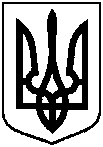 від 11.05.2022  № 144    